Racial Cultural Identity Development(Adapted from Louise Derman Sparks ABE)Infants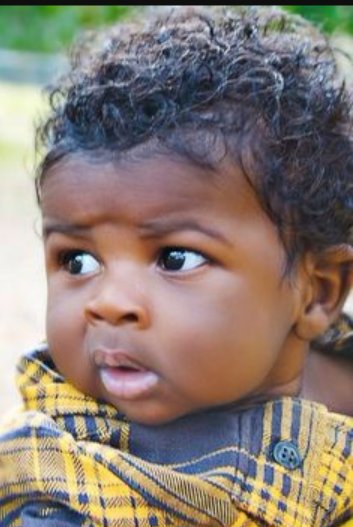 Gradually becoming aware of self as a separate being. Beginning to absorb a cultural identity through daily caregiving interactions, household smell, sounds, etc. Beginning to babble a range of sounds and imitating intonation and sounds of the home language Beginning to notice and respond to skin color cues ( around 6 months old) Toddlers and Twos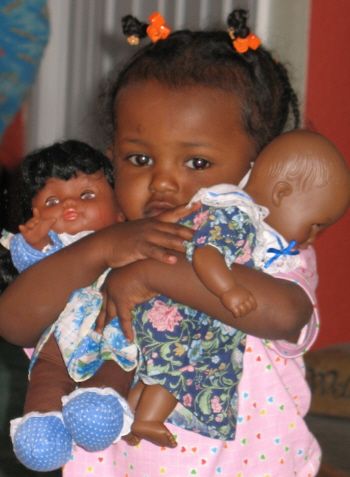 Continuing to develop their awareness of self as separate individual Learning to interact with others within the cultural rule system of their families. Pays close attention to adults non-verbal messagesCurious about physical characteristics of self and others (skin color, hair texture, etc.) May “match people based on physical characteristicsSometimes shows discomfort around unfamiliar people, including those with a skin color different from theirs.3-5 year olds 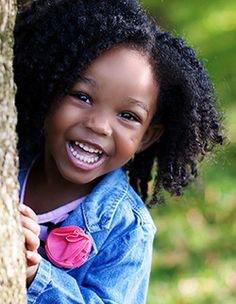 Identify and match people according to “racial” physical characteristics and groups. Is often confused about the complexities of group categoriesUnsure about racial identity constancyAbsorbs societal stereotypes from people and from media about other groups and may show discomfort or fear. May tease or refuse to play with others because of skin color.May begin to show evidence of societal messages affecting how they feel about their self identity and/or group identity